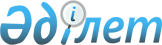 "2017-2019 жылдарға арналған қалалық бюджет туралы" Тараз қалалық мәслихатының 2016 жылғы 23 желтоқсандағы № 13-3 шешіміне өзгерістер енгізу туралыЖамбыл облысы Тараз қалалық мәслихатының 2017 жылғы 14 сәуірдегі № 19-3 шешімі. Жамбыл облысы Әділет департаментінде 2017 жылғы 21 сәуірде № 3396 болып тіркелді      РҚАО-ның ескертпесі.

      Құжаттың мәтінінде түпнұсқаның пунктуациясы мен орфографиясы сақталған.

      Қазақстан Республикасының 2008 жылғы 4 желтоқсандағы Бюджет кодексінің 109-бабына және Қазақстан Республикасының 2001 жылғы 23 қаңтардағы "Қазақстан Республикасындағы жергілікті мемлекеттік басқару және өзін-өзі басқару туралы" Заңының 6-бабына сәйкес, Тараз қалалық мәслихаты ШЕШІМ ҚАБЫЛДАДЫ:

      1. "2017-2019 жылдарға арналған қалалық бюджет туралы" Тараз қалалық мәслихатының 2016 жылғы 23 желтоқсандағы № 13-3 шешіміне (Нормативтік құқықтық актілердің мемлекеттік тіркеу тізілімінде № 3261 болып тіркелген, 2017 жылдың 5 қаңтарында №1 "Жамбыл Тараз" газетінде жарияланған) келесі өзгерістер енгізілсін:

      1 тармақта:

      1) тармақшадағы "40227393" сандары "41808124" сандарымен ауыстырылсын;

      "32598287" сандары "34179018" сандарымен ауыстырылсын;

      2) тармақшадағы "41630681" сандары "43091272" сандарымен ауыстырылсын;

      4) тармақшадағы "461014" сандары "581154" сандарымен ауыстырылсын;

      "қаржы активтерін сатып алу" жолдағы "461014" сандары "581154" сандарымен ауыстырылсын;

      2 тармақта "135152" сандары "73314" сандарымен ауыстырылсын.

      Аталған шешімнің 1 қосымшасы осы шешімнің қосымшасына сәйкес жаңа басылымда мазмұндалсын.

      2. Осы шешімнің орындалуына бақылау және интернет-ресурстарында жариялауды қалалық мәслихаттың бюджет және қаланың әлеуметтік-экономикалық дамуы жөніндегі тұрақты комиссиясына жүктелсін.

      3. Осы шешім әділет органдарында мемлекеттік тіркеуден өткен күннен бастап күшіне енеді және 2017 жылдың 1 қаңтарынан қолданысқа енгізіледі.

 Тараз қаласының 2017 жылға арналған бюджеті
					© 2012. Қазақстан Республикасы Әділет министрлігінің «Қазақстан Республикасының Заңнама және құқықтық ақпарат институты» ШЖҚ РМК
				
      Тараз қалалық мәслихаты

Тараз қалалық

      сессиясының төрағасы

мәслихатының хатшысы

      М. Мырзахметов

Б. Кулекеев
Тараз қалалық мәслихатының
2017 жылғы 14 сәуірдегі
№ 19-3 шешіміне қосымшаТараз қалалық мәслихатының
2016 жылғы 23 желтоқсандағы
№ 13-3 шешіміне 1-қосымшаСанаты

Санаты

Сомасы, мың теңге

Сыныбы

Сыныбы

Сомасы, мың теңге

Iшкi сыныбы

Iшкi сыныбы

Сомасы, мың теңге

Атауы

Сомасы, мың теңге

1

1

1

2

4

1. КІРІСТЕР

41 808 124

1

САЛЫҚТЫҚ ТҮСІМДЕР

7 323 236

01

Табыс салығы

2 512 451

2

Жеке табыс салығы

2 512 451

03

Әлеуметтiк салық

1 887 510

1

Әлеуметтік салық

1 887 510

04

Меншiкке салынатын салықтар

2 026 062

1

Мүлiкке салынатын салықтар

1 151 976

3

Жер салығы

268 826

4

Көлiк құралдарына салынатын салық

604 386

5

Бірыңғай жер салығы

874

05

Тауарларға, жұмыстарға және қызметтерге салынатын iшкi салықтар

569 641

2

Акциздер

48 238

3

Табиғи және басқа да ресурстарды пайдаланғаны үшiн түсетiн түсiмдер

111 729

4

Кәсiпкерлiк және кәсiби қызметтi жүргiзгенi үшiн алынатын алымдар

398 661

5

Ойын бизнесіне салық

11 013

07

Басқа да салықтар

80

1

Басқа да салықтар

80

08

Заңдық маңызы бар әрекеттерді жасағаны және (немесе) оған уәкілеттігі бар мемлекеттік органдар немесе лауазымды адамдар құжаттар бергені үшін алынатын міндетті төлемдер

327 492

1

Мемлекеттік баж

327 492

2

САЛЫҚТЫҚ ЕМЕС ТҮСІМДЕР

95 752

01

Мемлекеттік меншіктен түсетін кірістер

47 927

1

Мемлекеттік кәсіпорындардың таза кірісі бөлігінің түсімдері

423

5

Мемлекет меншігіндегі мүлікті жалға беруден түсетін кірістер

46 699

9

Мемлекет меншігінен түсетін басқа да кірістер

805

02

Мемлекеттік бюджеттен қаржыландырылатын мемлекеттік мекемелердің тауарларды (жұмыстарды, қызметтерді) өткізуінен түсетін түсімдер

100

1

Мемлекеттік бюджеттен қаржыландырылатын мемлекеттік мекемелердің тауарларды (жұмыстарды, қызметтерді) өткізуінен түсетін түсімдер

100

03

Мемлекеттік бюджеттен қаржыландырылатын мемлекеттік мекемелер ұйымдастыратын мемлекеттік сатып алуды өткізуден түсетін ақша түсімдері

200

1

Мемлекеттік бюджеттен қаржыландырылатын мемлекеттік мекемелер ұйымдастыратын мемлекеттік сатып алуды өткізуден түсетін ақша түсімдері

200

04

Мемлекеттік бюджеттен қаржыландырылатын, сондай-ақ Қазақстан Республикасы Ұлттық Банкінің бюджетінен (шығыстар сметасынан) ұсталатын және қаржыландырылатын мемлекеттік мекемелер салатын айыппұлдар, өсімпұлдар, санкциялар, өндіріп алулар

12 525

1

Мұнай секторы ұйымдарынан түсетін түсімдерді қоспағанда, мемлекеттік бюджеттен қаржыландырылатын, сондай-ақ Қазақстан Республикасы Ұлттық Банкінің бюджетінен (шығыстар сметасынан) ұсталатын және қаржыландырылатын мемлекеттік мекемелер салатын айыппұлдар, өсімпұлдар, санкциялар, өндіріп алулар

12 525

06

Басқа да салықтық емес түсiмдер

35 000

1

Басқа да салықтық емес түсiмдер

35 000

3

НЕГІЗГІ КАПИТАЛДЫ САТУДАН ТҮСЕТІН ТҮСІМДЕР

210 118

01

Мемлекеттік мекемелерге бекітілген мемлекеттік мүлікті сату

65 087

1

Мемлекеттік мекемелерге бекітілген мемлекеттік мүлікті сату

65 087

03

Жердi және материалдық емес активтердi сату

145 031

1

Жерді сату

95 031

2

Материалдық емес активтерді сату

50 000

4

ТРАНСФЕРТТЕРДІҢ ТҮСІМДЕРІ

34 179 018

02

Мемлекеттiк басқарудың жоғары тұрған органдарынан түсетiн трансферттер

34 179 018

2

Облыстық бюджеттен түсетiн трансферттер

34 179 018

Функционалдық топ

Функционалдық топ

Функционалдық топ

Функционалдық топ

Сомасы, мың теңге

Бюджеттік бағдарламалардың әкiмшiсi

Бюджеттік бағдарламалардың әкiмшiсi

Бюджеттік бағдарламалардың әкiмшiсi

Сомасы, мың теңге

Бағдарлама

Бағдарлама

Сомасы, мың теңге

Атауы

Сомасы, мың теңге

1

1

1

2

3

2. ШЫҒЫНДАР

43 091 272

01

Жалпы сипаттағы мемлекеттiк қызметтер

688 062

112

Аудан (облыстық маңызы бар қала) мәслихатының аппараты

30 859

001

Аудан (облыстық маңызы бар қала) мәслихатының қызметін қамтамасыз ету жөніндегі қызметтер

28 104

003

Мемлекеттік органның күрделі шығыстары

2 755

122

Аудан (облыстық маңызы бар қала) әкімінің аппараты

267 577

001

Аудан (облыстық маңызы бар қала) әкімінің қызметін қамтамасыз ету жөніндегі қызметтер

257 499

003

Мемлекеттік органның күрделі шығыстары

10 078

452

Ауданның (облыстық маңызы бар қаланың) қаржы бөлімі

115 384

001

Ауданның (облыстық маңызы бар қаланың) бюджетін орындау және коммуналдық меншігін басқару саласындағы мемлекеттік саясатты іске асыру жөніндегі қызметтер

35 342

010

Жекешелендіру, коммуналдық меншікті басқару, жекешелендіруден кейінгі қызмет және осыған байланысты дауларды реттеу

1 280

018

Мемлекеттік органның күрделі шығыстары

762

028

Коммуналдық меншікке мүлікті сатып алу

78 000

453

Ауданның (облыстық маңызы бар қаланың) экономика және бюджеттік жоспарлау бөлімі

39 073

001

Экономикалық саясатты, мемлекеттік жоспарлау жүйесін қалыптастыру және дамыту саласындағы мемлекеттік саясатты іске асыру жөніндегі қызметтер

35 817

004

Мемлекеттік органның күрделі шығыстары

3 256

458

Ауданның (облыстық маңызы бар қаланың) тұрғын үй-коммуналдық шаруашылығы, жолаушылар көлігі және автомобиль жолдары бөлімі

209 447

001

Жергілікті деңгейде тұрғын үй-коммуналдық шаруашылығы, жолаушылар көлігі және автомобиль жолдары саласындағы мемлекеттік саясатты іске асыру жөніндегі қызметтер

49 199

067

Ведомстволық бағыныстағы мемлекеттік мекемелерінің және ұйымдарының күрделі шығыстары

160 248

494

Ауданның (облыстық маңызы бар қаланың) кәсіпкерлік және өнеркәсіп бөлімі

25 722

001

Жергілікті деңгейде кәсіпкерлікті және өнеркәсіпті дамыту саласындағы мемлекеттік саясатты іске асыру жөніндегі қызметтер

24 858

003

Мемлекеттік органның күрделі шығыстары

864

02

Қорғаныс

82 391

122

Аудан (облыстық маңызы бар қала) әкімінің аппараты

82 391

005

Жалпыға бірдей әскери міндетті атқару шеңберіндегі іс-шаралар

5 760

006

Аудан (облыстық маңызы бар қала) ауқымындағы төтенше жағдайлардың алдын алу және оларды жою

76 631

03

Қоғамдық тәртіп, қауіпсіздік, құқықтық, сот, қылмыстық-атқару қызметі

261 463

458

Ауданның (облыстық маңызы бар қаланың) тұрғын үй-коммуналдық шаруашылығы, жолаушылар көлігі және автомобиль жолдары бөлімі

261 463

021

Елдi мекендерде жол қозғалысы қауiпсiздiгін қамтамасыз ету

261 463

04

Бiлiм беру

21 365 022

464

Ауданның (облыстық маңызы бар қаланың) білім бөлімі

4 851 277

009

Мектепке дейінгі тәрбие мен оқыту ұйымдарының қызметін қамтамасыз ету

2 453 665

040

Мектепке дейінгі білім беру ұйымдарында мемлекеттік білім беру тапсырысын іске асыруға

2 397 612

467

Ауданның (облыстық маңызы бар қаланың) құрылыс бөлімі

32 264

037

Мектепке дейiнгi тәрбие және оқыту объектілерін салу және реконструкциялау

32 264

464

Ауданның (облыстық маңызы бар қаланың) білім бөлімі

13 049 637

003

Жалпы білім беру

12 509 478

006

Балаларға қосымша білім беру

540 159

465

Ауданның (облыстық маңызы бар қаланың) дене шынықтыру және спорт бөлімі

27 074

017

Балалар мен жасөспірімдерге спорт бойынша қосымша білім беру

27 074

467

Ауданның (облыстық маңызы бар қаланың) құрылыс бөлімі

2 341 482

024

Бастауыш, негізгі орта және жалпы орта білім беру объектілерін салу және реконструкциялау

2 341 482

464

Ауданның (облыстық маңызы бар қаланың) білім бөлімі

1 063 288

001

Жергілікті деңгейде білім беру саласындағы мемлекеттік саясатты іске асыру жөніндегі қызметтер

72 301

005

Ауданның (облыстық маңызы бар қаланың) мемлекеттік білім беру мекемелер үшін оқулықтар мен оқу-әдiстемелiк кешендерді сатып алу және жеткізу

620 785

012

Мемлекеттік органның күрделі шығыстары

2 500

015

Жетім баланы (жетім балаларды) және ата-аналарының қамқорынсыз қалған баланы (балаларды) күтіп-ұстауға қамқоршыларға (қорғаншыларға) ай сайынғы ақшалай қаражат төлемі

104 323

022

Жетім баланы (жетім балаларды) және ата-анасының қамқорлығынсыз қалған баланы (балаларды) асырап алғаны үшін Қазақстан азаматтарына біржолғы ақша қаражатын төлеуге арналған төлемдер

5 121

029

Балалар мен жасөспірімдердің психикалық денсаулығын зерттеу және халыққа психологиялық-медициналық-педагогикалық консультациялық көмек көрсету

42 309

067

Ведомстволық бағыныстағы мемлекеттік мекемелерінің және ұйымдарының күрделі шығыстары

215 949

06

Әлеуметтiк көмек және әлеуметтiк қамсыздандыру

2 309 170

451

Ауданның (облыстық маңызы бар қаланың) жұмыспен қамту және әлеуметтік бағдарламалар бөлімі

244 509

005

Мемлекеттік атаулы әлеуметтік көмек

17 000

016

18 жасқа дейінгі балаларға мемлекеттік жәрдемақылар

180 000

025

"Өрлеу" жобасы бойынша келісілген қаржылай көмекті енгізу

47 509

464

Ауданның (облыстық маңызы бар қаланың) білім бөлімі

85 193

030

Патронат тәрбиешілерге берілген баланы (балаларды) асырап бағу

62 962

031

Жетім балаларды және ата-аналарының қамқорынсыз қалған, отбасылық үлгідегі балалар үйлері мен асыраушы отбасыларындағы балаларды мемлекеттік қолдау

22 231

451

Ауданның (облыстық маңызы бар қаланың) жұмыспен қамту және әлеуметтік бағдарламалар бөлімі

1 686 276

002

Жұмыспен қамту бағдарламасы

730 684

006

Тұрғын үйге көмек көрсету

180 000

007

Жергілікті өкілетті органдардың шешімі бойынша мұқтаж азаматтардың жекелеген топтарына әлеуметтік көмек

197 484

010

Үйден тәрбиеленіп оқытылатын мүгедек балаларды материалдық қамтамасыз ету

19 853

013

Белгіленген тұрғылықты жері жоқ тұлғаларды әлеуметтік бейімдеу

96 281

014

Мұқтаж азаматтарға үйде әлеуметтiк көмек көрсету

134 847

017

Мүгедектерді оңалту жеке бағдарламасына сәйкес, мұқтаж мүгедектерді міндетті гигиеналық құралдармен және ымдау тілі мамандарының қызмет көрсетуін, жеке көмекшілермен қамтамасыз ету

219 480

023

Жұмыспен қамту орталықтарының қызметін қамтамасыз ету

107 647

451

Ауданның (облыстық маңызы бар қаланың) жұмыспен қамту және әлеуметтік бағдарламалар бөлімі

285 876

001

Жергілікті деңгейде халық үшін әлеуметтік бағдарламаларды жұмыспен қамтуды қамтамасыз етуді іске асыру саласындағы мемлекеттік саясатты іске асыру жөніндегі қызметтер

86 596

011

Жәрдемақыларды және басқа да әлеуметтік төлемдерді есептеу, төлеу мен жеткізу бойынша қызметтерге ақы төлеу

1 160

021

Мемлекеттік органның күрделі шығыстары

1 942

050

Қазақстан Республикасында мүгедектердің құқықтарын қамтамасыз ету және өмір сүру сапасын жақсарту жөніндегі 2012 - 2018 жылдарға арналған іс-шаралар жоспарын іске асыру

176 538

054

Үкіметтік емес ұйымдарда мемлекеттік әлеуметтік тапсырысты орналастыру

1 848

067

Ведомстволық бағыныстағы мемлекеттік мекемелерінің және ұйымдарының күрделі шығыстары

17 792

458

Ауданның (облыстық маңызы бар қаланың) тұрғын үй-коммуналдық шаруашылығы, жолаушылар көлігі және автомобиль жолдары бөлімі

7 316

050

Қазақстан Республикасында мүгедектердің құқықтарын қамтамасыз ету және өмір сүру сапасын жақсарту жөніндегі 2012 - 2018 жылдарға арналған іс-шаралар жоспарын іске асыру

7 316

07

Тұрғын үй-коммуналдық шаруашылық

14 301 819

458

Ауданның (облыстық маңызы бар қаланың) тұрғын үй-коммуналдық шаруашылығы, жолаушылар көлігі және автомобиль жолдары бөлімі

1 531 338

002

Мемлекеттiк қажеттiлiктер үшiн жер учаскелерiн алып қою, соның iшiнде сатып алу жолымен алып қою және осыған байланысты жылжымайтын мүлiктi иелiктен айыру

1 492 659

003

Мемлекеттік тұрғын үй қорының сақталуын ұйымдастыру

18 800

004

Азматтардың жекелген санаттарын тұрғын үймен қамтамасыз ету

19 879

463

Ауданның (облыстық маңызы бар қаланың) жер қатынастары бөлімі

177 606

016

Мемлекет мұқтажы үшін жер учаскелерін алу

177 606

464

Ауданның (облыстық маңызы бар қаланың) білім бөлімі

760 920

026

Нәтижелі жұмыспен қамтуды және жаппай кәсіпкерлікті дамыту бағдарламасы шеңберінде қалалардың және ауылдық елді мекендердің объектілерін жөндеу

760 920

467

Ауданның (облыстық маңызы бар қаланың) құрылыс бөлімі

9 641 449

003

Коммуналдық тұрғын үй қорының тұрғын үйін жобалау және (немесе) салу, реконструкциялау

3 260 365

004

Инженерлік-коммуникациялық инфрақұрылымды жобалау, дамыту және (немесе) жайластыру

6 381 084

479

Ауданның (облыстық маңызы бар қаланың) тұрғын үй инспекциясы бөлімі

58 495

001

Жергілікті деңгейде тұрғын үй қоры саласындағы мемлекеттік саясатты іске асыру жөніндегі қызметтер

58 185

005

Мемлекеттік органның күрделі шығыстары

310

458

Ауданның (облыстық маңызы бар қаланың) тұрғын үй-коммуналдық шаруашылығы, жолаушылар көлігі және автомобиль жолдары бөлімі

303 730

012

Сумен жабдықтау және су бұру жүйесінің жұмыс істеуі

202 689

028

Коммуналдық шаруашылығын дамыту

11 500

048

Қаланы және елді мекендерді абаттандыруды дамыту

89 541

467

Ауданның (облыстық маңызы бар қаланың) құрылыс бөлімі

158 985

006

Сумен жабдықтау және су бұру жүйесін дамыту

124 219

007

Қаланы және елді мекендерді абаттандыруды дамыту

34 766

458

Ауданның (облыстық маңызы бар қаланың) тұрғын үй-коммуналдық шаруашылығы, жолаушылар көлігі және автомобиль жолдары бөлімі

1 669 296

015

Елдi мекендердегі көшелердi жарықтандыру

497 206

016

Елдi мекендердiң санитариясын қамтамасыз ету

384 351

017

Жерлеу орындарын ұстау және туыстары жоқ адамдарды жерлеу

2 600

018

Елдi мекендердi абаттандыру және көгалдандыру

785 139

08

Мәдениет, спорт, туризм және ақпараттық кеңістiк

517 799

455

Ауданның (облыстық маңызы бар қаланың) мәдениет және тілдерді дамыту бөлімі

122 054

003

Мәдени-демалыс жұмысын қолдау

122 054

465

Ауданның (облыстық маңызы бар қаланың) дене шынықтыру және спорт бөлімі

28 302

001

Жергілікті деңгейде дене шынықтыру және спорт саласындағы мемлекеттік саясатты іске асыру жөніндегі қызметтер

13 489

004

Мемлекеттік органның күрделі шығыстары

21

005

Ұлттық және бұқаралық спорт түрлерін дамыту

2 779

006

Аудандық (облыстық маңызы бар қалалық) деңгейде спорттық жарыстар өткiзу

6 315

007

Әртүрлi спорт түрлерi бойынша аудан (облыстық маңызы бар қала) құрама командаларының мүшелерiн дайындау және олардың облыстық спорт жарыстарына қатысуы

5 698

455

Ауданның (облыстық маңызы бар қаланың) мәдениет және тілдерді дамыту бөлімі

114 964

006

Аудандық (қалалық) кiтапханалардың жұмыс iстеуi

11 1947

007

Мемлекеттiк тiлдi және Қазақстан халқының басқа да тiлдерін дамыту

3 017

456

Ауданның (облыстық маңызы бар қаланың) ішкі саясат бөлімі

40 377

002

Мемлекеттік ақпараттық саясат жүргізу жөніндегі қызметтер

40 377

455

Ауданның (облыстық маңызы бар қаланың) мәдениет және тілдерді дамыту бөлімі

52 689

001

Жергілікті деңгейде тілдерді және мәдениетті дамыту саласындағы мемлекеттік саясатты іске асыру жөніндегі қызметтер

16 006

010

Мемлекеттік органның күрделі шығыстары

7 605

032

Ведомстволық бағыныстағы мемлекеттік мекемелерінің және ұйымдарының күрделі шығыстары

29 078

456

Ауданның (облыстық маңызы бар қаланың) ішкі саясат бөлімі

159 413

001

Жергілікті деңгейде ақпарат, мемлекеттілікті нығайту және азаматтардың әлеуметтік сенімділігін қалыптастыру саласында мемлекеттік саясатты іске асыру жөніндегі қызметтер

90 509

003

Жастар саясаты саласында іс-шараларды іске асыру

59 132

006

Мемлекеттік органның күрделі шығыстары

4 066

032

Ведомстволық бағыныстағы мемлекеттік мекемелерінің және ұйымдарының күрделі шығыстары

5 706

10

Ауыл, су, орман, балық шаруашылығы, ерекше қорғалатын табиғи аумақтар, қоршаған ортаны және жануарлар дүниесін қорғау, жер қатынастары

197 868

462

Ауданның (облыстық маңызы бар қаланың) ауыл шаруашылығы бөлімі

24 695

001

Жергілікті деңгейде ауыл шаруашылығы саласындағы мемлекеттік саясатты іске асыру жөніндегі қызметтер

23 760

006

Мемлекеттік органның күрделі шығыстары

935

473

Ауданның (облыстық маңызы бар қаланың) ветеринария бөлімі

115 124

001

Жергілікті деңгейде ветеринария саласындағы мемлекеттік саясатты іске асыру жөніндегі қызметтер

81 957

003

Мемлекеттік органның күрделі шығыстары

478

005

Мал көмінділерінің (биотермиялық шұңқырлардың) жұмыс істеуін қамтамасыз ету

4 523

006

Ауру жануарларды санитарлық союды ұйымдастыру

327

007

Қаңғыбас иттер мен мысықтарды аулауды және жоюды ұйымдастыру

15 232

008

Алып қойылатын және жойылатын ауру жануарлардың, жануарлардан алынатын өнімдер мен шикізаттың құнын иелеріне өтеу

425

009

Жануарлардың энзоотиялық аурулары бойынша ветеринариялық іс-шараларды жүргізу

417

010

Ауыл шаруашылығы жануарларын сәйкестендіру жөніндегі іс-шараларды өткізу

635

011

Эпизоотияға қарсы іс-шаралар жүргізу

11 130

463

Ауданның (облыстық маңызы бар қаланың) жер қатынастары бөлімі

58 049

001

Аудан (облыстық маңызы бар қала) аумағында жер қатынастарын реттеу саласындағы мемлекеттік саясатты іске асыру жөніндегі қызметтер

47 363

006

Аудандардың, облыстық маңызы бар, аудандық маңызы бар қалалардың, кенттердiң, ауылдардың, ауылдық округтердiң шекарасын белгiлеу кезiнде жүргiзiлетiн жерге орналастыру

10 000

007

Мемлекеттік органның күрделі шығыстары

686

11

Өнеркәсіп, сәулет, қала құрылысы және құрылыс қызметі

428 455

467

Ауданның (облыстық маңызы бар қаланың) құрылыс бөлімі

42 787

001

Жергілікті деңгейде құрылыс саласындағы мемлекеттік саясатты іске асыру жөніндегі қызметтер

42 787

468

Ауданның (облыстық маңызы бар қаланың) сәулет және қала құрылысы бөлімі

385 668

001

Жергілікті деңгейде сәулет және қала құрылысы саласындағы мемлекеттік саясатты іске асыру жөніндегі қызметтер

385 376

004

Мемлекеттік органның күрделі шығыстары

292

12

Көлiк және коммуникация

2 740 549

458

Ауданның (облыстық маңызы бар қаланың) тұрғын үй-коммуналдық шаруашылығы, жолаушылар көлігі және автомобиль жолдары бөлімі

2 740 549

022

Көлік инфрақұрылымын дамыту

1 207 732

023

Автомобиль жолдарының жұмыс істеуін қамтамасыз ету

105 774

045

Аудандық маңызы бар автомобиль жолдарын және елді-мекендердің көшелерін күрделі және орташа жөндеу

1 427 043

13

Басқалар

73 314

452

Ауданның (облыстық маңызы бар қаланың) қаржы бөлімі

73 314

012

Ауданның (облыстық маңызы бар қаланың) жергілікті атқарушы органының резерві

73 314

14

Борышқа қызмет көрсету

11 057

452

Ауданның (облыстық маңызы бар қаланың) қаржы бөлімі

11 057

013

Жергілікті атқарушы органдардың облыстық бюджеттен қарыздар бойынша сыйақылар мен өзге де төлемдерді төлеу бойынша борышына қызмет көрсету

11 057

15

Трансферттер

114 303

452

Ауданның (облыстық маңызы бар қаланың) қаржы бөлімі

114 303

006

Нысаналы пайдаланылмаған (толық пайдаланылмаған) трансферттерді қайтару

87 456

052

Қазақстан Республикасы Үкіметінің шешімі бойынша толық пайдалануға рұқсат етілген, өткен қаржы жылында бөлінген, пайдаланылмаған (түгел пайдаланылмаған) нысаналы даму трансферттерінің сомасын қайтару

3 828

054

Қазақстан Республикасының Ұлттық қорынан берілетін нысаналы трансферт есебінен республикалық бюджеттен бөлінген пайдаланылмаған (түгел пайдаланылмаған) нысаналы трансферттердің сомасын қайтару

23 019

3. Таза бюджеттік кредиттеу

0

Бюджеттік кредиттер

0

Бюджеттік кредиттерді өтеу

0

4. Қаржы активтерімен операциялар бойынша сальдо

581 154

Қаржы активтерін сатып алу

581 154

13

Басқалар

581 154

458

Ауданның (облыстық маңызы бар қаланың) тұрғын үй-коммуналдық шаруашылығы, жолаушылар көлігі және автомобиль жолдары бөлімі

581 154

065

Заңды тұлғалардың жарғылық капиталын қалыптастыру немесе ұлғайту

581 154

Мемлекеттің қаржы активтерін сатудан түсетін түсімдер

0

5. Бюджет тапшылығы (профициті)

-1 864 302

6. Бюджет тапшылығын қаржыландыру (профицитін пайдалану)

1 864 302

Санаты

Санаты

Санаты

Санаты

Сыныбы

Сыныбы

Сыныбы

Сомасы, мың теңге

Iшкi сыныбы

Iшкi сыныбы

Iшкi сыныбы

Сомасы, мың теңге

Атауы

Атауы

Атауы

Атауы

Сомасы, мың теңге

1

2

2

2

3

7

Қарыздар түсімі

1 371 028

1

Мемлекеттік ішкі қарыздар

1 371 028

2

Қарыз алу келісім-шарттары

1 371 028

8

Бюджет қаражаттарының пайдаланылатын қалдықтары

493 274

Функционалдық топ

Функционалдық топ

Функционалдық топ

Функционалдық топ

Функционалдық топ

Бюджеттік бағдарламалардың әкiмшiсi

Бюджеттік бағдарламалардың әкiмшiсi

Бюджеттік бағдарламалардың әкiмшiсi

Сомасы, мың теңге

Бағдарлама

Бағдарлама

Сомасы, мың теңге

Атауы

Сомасы, мың теңге

1

2

3

16

Қарыздарды өтеу

0

